EDLINGHAM PARISH COUNCIL AGENDA PAPERYou are hereby summoned to attend a meeting of Edlingham Parish Council to be held at Bolton Village Hall on Wednesday        15th August 2018 commencing at 8pm, for the purpose of transacting the business contained within this Agenda.A five minute  participation session will be held for members of the public  before the meeting commences  2018/33	Apologies for Absence2018/34	Declaration of InterestsMembers are invited to disclose any Disclosable Pecuniary Interests or other personal interests they may have in any of the items of business on the agenda in accordance with the Code of Conduct.2018/35	County Cllr Update2018/36	Minutes of previous meeting held 23rd May 20182018/37	Matters Arising from previous meeting held 23rd May 20182018/38	Planning2018/38/01	Planning Applications received18/02499/FUL: Learchild Crossing Cottage – construction of rear single storey extension with roof terrace and open porch to side2018/38/02	Approval of Planning Application received2018/38/03	Northumberland Local Plan Consultation2018/39	CorrespondenceCPRE – newsletterCounty Council – disposing of hazardous wasteCounty Council – Safety Scheme, B6341/C90 Lemmington Bank CrossroadsCounty Council – notice of Annual Town and Parish Conference 11/10/182018/40	Finance2018/40/01	The following invoices are to be authorised: Bolton Village Hall rent of hall - £8.00  NALC – annual subscription - £65.642018/41	Neighbourhood Management2018/42		Adoption of documents relating to General Data Protection Regulations (GDPR): Information & Data Protection Policy; Publication Scheme and Councillor Details; Subject Access Request Form; Privacy Notice; Email Contact Privacy Notice; Councillor Privacy Notice; Document Retention Policy2018/43	Edlingham Community Association2018/44	Local transport plan feedback 2018/19 and to agree submission 2019/202018/45	Urgent Business2018/46	Date of Next MeetingDated this 4th day of August 2018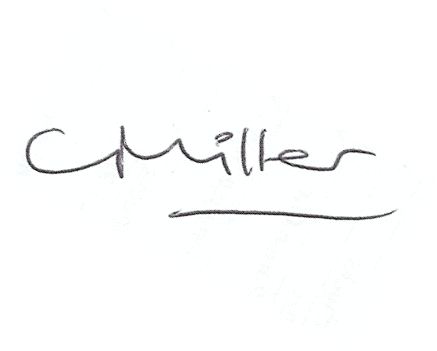 Claire MillerParish Clerkwww.parish-council.com/edlingham/links.asp